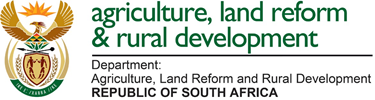 Directorate Food Safety and Quality AssurancePrivate Bag X343, PRETORIA, 0001 ●Tel: (012) 319-6334● Fax 012 319 6055/6265Web address: www.dalrrd.gov.zaAPPLICATION FOR A PERMISSION TO DEVIATE FROM THE SET REGULATIONS REGARDING THE CONTROL OF FRESH VEGETABLES AND GRAINS INTENDED FOR SALE IN THE REPUBLIC OF SOUTH AFRICA (DISPENSATION) 1. All sections except 10 and 12 are compulsory and must be filled legibly in capital letters. 2. An application for dispensation can only be made after an inspection was carried out by the Directorate: Inspection Services or the Assignee concerned and the consignment has been found not to comply with the regulations.  .FOR OFFICE USE ONLYChecklist for dispensation applications                                                                                                                                                                       Pleasetick√1. Company Name2. Applicant’s Name 3.Applicant ‘s  Designation3.Applicant ‘s  Designation3.Applicant ‘s  Designation3.Applicant ‘s  Designation3.Applicant ‘s  Designation3.Applicant ‘s  Designation3.Applicant ‘s  Designation3.Applicant ‘s  Designation3.Applicant ‘s  Designation3.Applicant ‘s  Designation4. Company’s Physical Address4. Company’s Physical Address5. Company’s e-mail address5. Company’s e-mail address5. Company’s e-mail address5. Company’s e-mail address5. Company’s e-mail address5. Company’s e-mail address5. Company’s e-mail address6. Office Telephone  No.7. Applicant’s Cell No.8. Office Fax number9. Product type   (please tick √)Dry BeansBarleyBarleyBarleyCanola seedsCanola seedsCanola seedsCanola seedsCanola seedsCanola seedsFeed ProductsFeed ProductsFeed ProductsFeed ProductsGroundnutsGroundnutsGroundnutsGroundnutsMaize9. Product type   (please tick √)Maize ProductsLeguminous SeedsLeguminous SeedsLeguminous SeedsSorghumSorghumSorghumSorghumSorghumSorghumSunflower SeedSunflower SeedSunflower SeedSunflower SeedSoybeansSoybeansSoybeansSoybeansOnions/Shallots9. Product type   (please tick √)WheatWheat Products Wheat Products Wheat Products Lesser Known Types of MaizeLesser Known Types of MaizeLesser Known Types of MaizeLesser Known Types of MaizeLesser Known Types of MaizeLesser Known Types of MaizeTomatoesTomatoesTomatoesTomatoes Potatoes Potatoes Potatoes Potatoes Potatoes Potatoes9. Product type   (please tick √)RiceVegetable Type (specify)Vegetable Type (specify)Vegetable Type (specify)Vegetable Type (specify)Vegetable Type (specify)Vegetable Type (specify)Vegetable Type (specify)Vegetable Type (specify)Vegetable Type (specify)Vegetable Type (specify)Vegetable Type (specify)Vegetable Type (specify)Vegetable Type (specify)Vegetable Type (specify)Vegetable Type (specify)Vegetable Type (specify)Other (specify)Other (specify)Other (specify)Other (specify)Other (specify)Other (specify)10. Cultivar (optional )             11. Class /Grade Indication       (please tick √)Class 1Class 2Class 3Class 3Class 3Class 3Class 3Lowest ClassLowest ClassLowest ClassLowest Class11. Class /Grade Indication       (please tick √)Grade 1Grade 2Grade 3Grade 3Grade 3Grade 3Grade 3Grade 3Grade 3Grade 3Grade 3Grade 4Grade 4Grade 4Grade 4Grade 4Grade 4Grade 4Under gradeUnder gradeUnder grade12. Moisture Content 13. Deviation (why the application) A motivational letter on the company’s letter head can also be attached.14. No. of quantity15. Final destination (Regional or National)16.Inspector’s name 17. Inspector’s Contact No.17. Inspector’s Contact No.17. Inspector’s Contact No.17. Inspector’s Contact No.17. Inspector’s Contact No.17. Inspector’s Contact No.17. Inspector’s Contact No.17. Inspector’s Contact No.17. Inspector’s Contact No.17. Inspector’s Contact No.18. Mode of transportSea-freightSea-freightRoad -freightRoad -freightRoad -freightRoad -freightRoad -freightRoad -freightAir-freightAir-freightAir-freightAir-freightAir-freightAir-freightAir-freight19. Proposed termination date (Max 1 year)Received on (Date):          Processed by (Official):File No:1. Completed dispensation application form2. Directive issued by the assignee or the Directorate: Inspection Services(D:IS)3. Inspection or Evaluation report issued by the assignee or D: IS (if available)4. Applicant’s letter of motivation (on company’s letter head) 5. Applicant’s action plan to rectify the non-comformity6. An example of  each of the incorrect/deviating labels or packaging    (photographs or clearly legible scans) will also suffice.